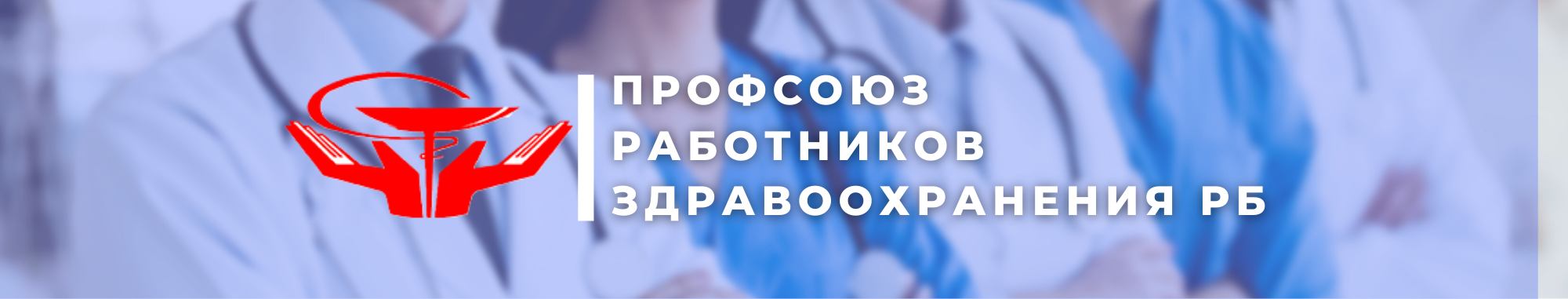 РЕСКОМ ПРОФСОЮЗА РАБОТНИКОВ ЗДРАВООХРАНЕНИЯ. ИТОГИ МАЯ 2022 года№ п/пРеализация1.Мероприятия- 24 мая совместно с Минздравом РБ, РКБ им. Г.Г. Куватова, РКПБ проведен первый Республиканский форум кадровых работников отрасли,  профактив службы отмечен наградами.- Поддержан пилотный проект ППО Поликлиники №50 г. Уфы профилактики эмоционального выгорания и организации профсоюзной работы в условиях разрозненности подразделений.- 26 мая проведен выездной  семинара «День председателя» с практикумами по информационной работе с привлечением Молодежного совета профсоюза и студентов БГМУ  и лекцией-тренингом по мотивации профчленства с участием психолога-тренера-преподавателя.- 23 мая  Молодежный актив из числа  ППО обучающихся БГМУ принял участие в семинаре по информационной работе по ПФО в г. Саратов, организованном Центральным комитетом профсоюза. - 24 -26 мая  прошло обучение специалистов по информработе региональных организаций профсоюза, организованном ЦК профсоюза, лектором выступил председатель Республиканской организации профсоюза Халфин Р.М.- 13.05. Состоялось награждение победителей Республиканского конкурса «Лучшая акушерка - 2022».-  21.05. Профорганизациями проведена Спартакиада среди работников отрасли здравоохранения Западного региона РБ.- Встретили Первомай.- Принято участие в заседаниях Президиума ФП РБ, совещаниях МЗ РБ, Правлении ТФОМС, Апелляционной комиссии МЗ РБ по вопросам установления страховых выплат переболевшим коронавирусом, Тарифной комиссии по внесению изменений в Тарифное соглашение по ОМС, утверждению и перераспределению объемов на 2022 год, наблюдательных советов автономных учреждений, заседании аттестационной комиссии МЗ РБ по аттестации педагогических работников отрасли здравоохранения.                                                                                                                                                                                          - Определены студенты БГМУ и медицинских колледжей, которым назначена стипендия Республиканской организации профсоюза на 2022-2023 учебный год, направлено ходатайство о присуждении стипендий Центрального комитета профсоюза.                                                                                                                                                                                                   - Подведены итоги  и состоялось награждение победителей  конкурса видеороликов  «Молодежь – в профсоюзы!»;2.Обращения- Письмо в адрес руководства Нуримановской ЦРБ по вопросам регулирования оплаты труда работников с предложениями по улучшению ситуации. - Письма в адрес Федерации профсоюзов РБ с предложениями о рабочей встрече с заместителем Премьер-министра РБ – министром финансов РБ Игтисамовой Л.З. по вопросам повышения окладов немедицинскому персоналу отрасли, организации программы оздоровления.- В Белорецкой ЦРКБ после переговоров принято решение о повышении доплат за работу в ночное время работникам СМП в соответствии с республиканским уровнем, проводится анализ оплаты труда водителей СМП в разрезе подразделений.3.В интересах работников отрасли проведены- Встречи с коллективами Бакалинской ЦРБ, Белорецкой ЦРКБ, Нуримановской ЦРБ, Поликлиники №50 г. Уфы, Поликлиники №43 г. Уфа, Павловского детского санатория. Приняты обращения, профорганизациям оказана методическая помощь, наиболее активные члены профсоюза награждены почетными грамотами и медалями за борьбу с COVID-19.                  - Совместно с Минздравом РБ организованы выездные приемы граждан в г. Белорецк, Архангельском районе РБ.                     - Экспертизы 24  коллективных договоров и дополнительных соглашений, 1 материала СОУТ. - Продолжена работа по внесению изменений в макет Коллективного договора, разработке предложений в Отраслевое тарифное соглашение на 2022-2025 г. - Проанализирована работа комиссий по трудовым спорам в организациях здравоохранения в 2021г., даны рекомендации, освещены положительные примеры работы (ЦГБ г. Сибай)- Проанализирована нормотворческая работа комитета РОБ ПРЗ РФ за 2021г., определены задачи на ближайшее время  4.Консультативная и   правовая работа Оказана консультативная помощь:- По письменным обращениям – 13 членам профсоюза;-  На личном приеме – 32 членам профсоюза  - По телефону –88 членам профсоюза, в т.ч. 25 представителям работодателя.- По обращениям на Горячую линию Профсоюза – 13 членам профсоюза. - Юристы профсоюза участвовали в судебных заседаниях в г. Туймазы, Кумертау, Уфа и  Верховном суде, защищая права медработников - членов профсоюза по искам пациентов. 5.Солидарная помощь в бедеОказана материальная поддержка:  - 2 членам профсоюза в связи со сложными жизненными ситуациями, в том числе по 1 случаю пожара. - 1 члену профсоюза, переболевшему COVID-19 и внебольничной пневмонией.  -  1 члену профсоюза  по программе помощи при несчастных случаях на производстве.- Услугами профсоюзной кассы взаимопомощи воспользовались 5 членов профсоюза.6.Защита при профессиональных рисках в судах и  правоохранительных органах- Оказана помощь 8 членам профсоюза из 4 медорганизаций  (подготовка медицинских работников к судебным заседаниям; сопровождение по уголовным делам; помощь при переговорах по внесудебному урегулированию спора)- Составлено 5 процессуальных документов (возражения, заявления, ходатайства, апелляционные жалобы, вопросы для судмедэкспертизы и др.)- Принято участие в 6 судебных заседаниях в качестве представителей ответчика по искам пациентов по вопросам качества оказания медицинской помощи. - Фельдшерам по приему вызовов Белебеевской ЦРБ юристами профсоюза  подготовлены  исковое заявление в суд  по вопросу установления права на специальные социальные выплаты с 2020 года.- 19 медработникам Туймазинской ЦРБ юристами профсоюза через суд восстановлено право на получение санаторных сертификатов в рамках ранее действовавшей программы Правительства РБ о  поддержки инфицированных COVID-19 отдельных категорий граждан. Установлениельготной пенсии- Подготовлено 7 проектов исковых заявлений для обращения в суд по вопросам обжалования решений территориальных органов Пенсионного фонда РФ об отказе в назначении досрочной трудовой пенсии. Принято участие в 2 судебных заседаниях.- 15 членам профсоюза произведен расчет специального стажа. Экономическая выгода для членов профсоюза 75 тыс. руб.8.Программы отдыха и туризма«Экономим с профсоюзом»-Услугами профсоюзного турагентства воспользовались 75 членов профсоюза и члены их семей. Экономия для них составила свыше 329 тыс. рублей. Проконсультировано 186 чел.- Заключены договора о предоставлении скидок для членов профсоюза с санаториями Башкортостана: «Бодрость» (Октябрьский), «Зелёная Роща» (Уфа), «Здравница Зауралья» (Сибай), «Ай» (Месягутово). Ведутся переговоры с санаторием «Ассы» о дополнительной скидке, также на стадии заключения договора санаторий «Танып».- 90 членов подключились к сотовой связи по льготным тарифам (оператор «Билайн») профсоюза  в рамках проекта «Экономим с профсоюзом».- 540 билетов с 50% скидкой приобретено в Уфимский аквапарк, членами профсоюза  сэкономлено свыше 450 тыс. руб. 9.Информационная работа(публикации в СМИи соцсетях)- Проведен практический обучающий семинар для председателей ППО, спикеры студенты БГМУ, М.Аликова, член Молодежного совета РОБ ПРЗ РФ по информработе.  Итог создано ВК 12 ППО (Туймазы, Мелеузовская ЦРБ, Бижбулякская ЦРБ, Бурзянская, Нуримановская, СП№5, Аскаровская, РПТД, Поликлиника №50, ГДКБ №17, РССМПиЦМК)- Создан чат специалистов по информработе для координации работы и обучения специалистов. - Разработан дизайн новых рубрик для соцетей РОБ ПРЗ РФ (знай свои права, спрашивали- отвечаем), подготовлено и размещено 8 видеороликов. На сайте, в соцсетях РОБ ПРЗ РФ   размещено 47 собственных материала. В СМИ размещено – 20  материалов, сайте ЦК – 3, газете «Действие» -  6, районных газетах –9  , ТВ –  2 сюжета.  